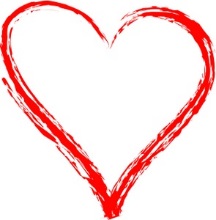 What are we learning this week?What are we learning this week?ReadingRL1.5 Explain major differences between books that tell stories and books that give information, drawing on a wide reading of a range of text types.RI1.5 Know and use various text features (headings, tables of contents, glossaries, electronic menus, icons) to locate key facts or information in a text.Read Aloud: Groundhog Day by Gail Gibbons , Pinkalicious by Victoria & Elizabeth KahnVocabulary: acute, peeredSight Words: could, done areLetterland: ‘oa’ and ‘ow’WritingW1.2 Write informative/explanatory texts in which they name a topic, supply some facts about the topic, and provide some sense of closure.Vocabulary: introduction and conclusion (review)Social Studies1.E.1.2 Identify examples of goods and services in the home, school and community.1.E.1.1 Summarize the various ways in which people earn and use money for goods and services.Vocabulary: budget, map,Math1.G2 Compose two-dimensional shapes (rectangles, squares, trapezoids, triangles, half-circles, and quarter-circles) or three-dimensional shapes (cubes, right rectangular prisms, right circular cones, and right circular cylinders) to create a composite shapes and compose new shapes from the composite shape. Vocabulary:  3D shapes (cone, rectangular prism, cylinder